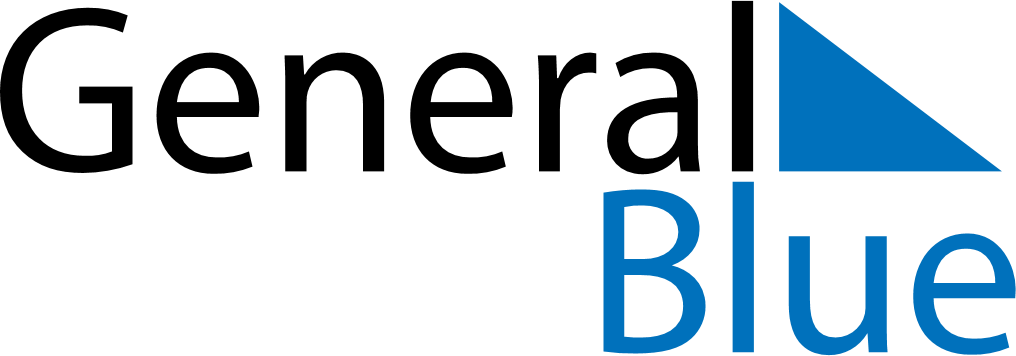 March 2023March 2023March 2023March 2023RomaniaRomaniaRomaniaMondayTuesdayWednesdayThursdayFridaySaturdaySaturdaySunday123445678910111112Ziua Mamei131415161718181920212223242525262728293031